İzmir Kavram Meslek Yüksekokulu’nda eğitim görmeye hak kazanmış olan engelli öğrencilerimiz ile meslek yüksekokulda görev yapmakta olan akademik ve idari kadroda görevli meslek yüksekokulu personelimizin ihtiyaç duyabilecekleri danışma ve destek hizmetlerinden yararlanabilmeleri için aşağıdaki formu eksiksiz bir şekilde doldurmaları gerekmektedir.Burada verilen bilgiler formu dolduran kişinin talebi olmadıkça gizli tutulacaktır.(Meslek Yüksekokulu bazı destek hizmetlerinden yararlanabilmeniz için tanınıza ilişkin resmi evraklarınızı sunmanız gerekebilir. Örneğin görme kaybı için görme keskinliği test sonuçları, kronik hastalık için hastalığınızı belirten doktor raporu, işitme kaybı için işitme testi sonuçları ve duygusal davranışsal bozukluk için DSM IV tanı ölçütleri raporu vb.)Zaman ayırdığınız için TEŞEKKÜRLER
  Engelli Öğrenci Birimi Koordinatörü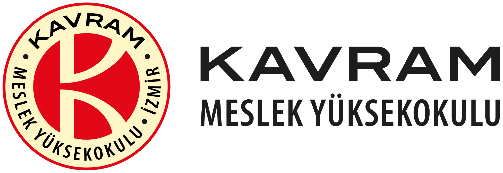 ENGELLİ ÖĞRENCİ BİRİMİ BAŞVURU FORMUDoküman NoSKS.FR.007ENGELLİ ÖĞRENCİ BİRİMİ BAŞVURU FORMUYayın Tarihi02.01.2019ENGELLİ ÖĞRENCİ BİRİMİ BAŞVURU FORMURevizyon No01ENGELLİ ÖĞRENCİ BİRİMİ BAŞVURU FORMURevizyon Tarihi-ENGELLİ ÖĞRENCİ BİRİMİ BAŞVURU FORMUSayfa No1 / 1Adı-SoyadıDoğum TarihiOkuduğunuz / Çalıştığınız BölümÖğrenci İsenizBölümünüz ve NumaranızDanışmanınızE-Posta AdresinizGSM/ Ev Tel.İkamet AdresinizEngel Durumunuz Geçici                 Geçici                 Kalıcı                       Kalıcı                       Engel Durumunuz İle İlgili BilgilerEngel Durumunuz İle İlgili BilgilerEngel Durumunuz İle İlgili BilgilerEngel Durumunuz İle İlgili BilgilerEngel Durumunuz İle İlgili BilgilerEngel TürünüzDikkat Eksikliği ve Hiperaktivite BozukluğuDikkat Eksikliği ve Hiperaktivite BozukluğuDikkat Eksikliği ve Hiperaktivite Bozukluğuİşitme Kaybıİşitme Kaybıİşitme KaybıGörme KaybıGörme KaybıGörme KaybıOrtopedik (Fiziksel) EngelOrtopedik (Fiziksel) EngelOrtopedik (Fiziksel) EngelKronik Hastalık / Sağlık SorunuKronik Hastalık / Sağlık SorunuKronik Hastalık / Sağlık SorunuPsikolojik ProblemlerPsikolojik ProblemlerPsikolojik ProblemlerDil Ve Konuşma BozukluklarıDil Ve Konuşma BozukluklarıDil Ve Konuşma BozukluklarıÖğrenme GüçlüğüÖğrenme GüçlüğüÖğrenme GüçlüğüOtizm / Asperger SendromuOtizm / Asperger SendromuOtizm / Asperger SendromuDuygusal Davranışsal BozuklukDuygusal Davranışsal BozuklukDuygusal Davranışsal BozuklukDiğer (“Diğer” Seçeneğini İşaretlediyseniz Yazdığınız Tanının Tıp Dilinde Geçerli Bir Tanı Olması Gerekmektedir.)Hangi Alanlarda Güçlük ÇekiyorsunuzHangi Alanlarda Güçlük ÇekiyorsunuzHangi Alanlarda Güçlük ÇekiyorsunuzHangi Alanlarda Güçlük ÇekiyorsunuzHangi Alanlarda Güçlük ÇekiyorsunuzDüşünme / Konsantrasyon Düşünme / Konsantrasyon İşitmeİşitmeGörmeGörmeOkumaOkumaYazmaYazmaKonuşmaKonuşmaKonuşulan Dili AnlamaKonuşulan Dili AnlamaYürümeYürümeMerdiven KullanmaMerdiven KullanmaElleri KullanmaElleri KullanmaKişisel BakımKişisel BakımDiğerDiğerİstek ve Önerilerİletişimengelsizkavram@kavram.edu.trİletişimbatuhan.ketenci@kavram.edu.tr